برگ راهنمای درس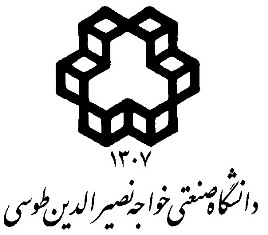 عنوان درس: ژئودزی دینامیکی ماهواره ای (تعداد واحد) ۳ واحدنام استاد: محمدمهدی علیزاده الیزئیمطالبی که هر هفته در کلاس مورد بحث قرار خواهد گرفت (به همراه شماره صفحات مربوط از مرجع)فعالیت های عملی (با ذکر ساعات مورد نیاز بر هرکدام)سال تحصیلی ۱۳۹۹، نیمسال دومسال تحصیلی ۱۳۹۹، نیمسال دومدانشکده مهندسی نقشه برداریپست الکترونیک: alizadeh(at)kntu.ac.irزمان تدریس: کارشناسان درس:                پست الکترونیک:                                                 تلفن:خلاصه درس و هدف آن:مرجع اصلی:جزوه درسیمراجع کمک درسی:Seeber, G. 2003, Satellite Geodesy, Walter de Gruyter, 2003.Capderou, M., 2005, Satellites: Orbits and missions, 364 p. With CD-ROM. 2-287-21317-1. Berlin: Springer.VALLADO, A. D., 2001, Fundamentals of Astrodynamics and Applications, 2nd edn, Space Technology Laboratory, Vol. 12 (Dordrecht: Kluwer Academic).Montenbruck O., Gill E.;  2000, Satellite Orbits - Models, Methods, and Applications; Springer Verlag Heidelberg .Sandau,R., Roeser H., P,. Valenzuela A,. 2010 Small Satellite Missions for Earth Observation New Developments and Trends; Springer Elachi, C., Van Zyl, J., 2006, Introduction to the Physics and Techniques of Remote Sensing, John Wiley & Sons, Inc.,Olsen, R., C., 2007, Remote Sensing from Air and Space, SPIE—The International Society for Optical Engineeringارزشیابی:دو امتحان					۶ نمرهتمرین و پروژه					۴ نمرهپایان ترم: کلیه مطالب				١۰ نمرههفتهعنوانشرحمنبع۱مقدمه، سرفصل ها و مراجعموجود در جزوه درسی، جلسه ۱منبع ۱ وجزوه درسی۲مروری بر کینماتیک نقاط مادیموجود در جزوه درسی، جلسه ۲منبع ۱ وجزوه درسی۳حرکت مداری ماهواره، قوانین کپلریموجود در جزوه درسی، جلسه ۳منبع ۱ وجزوه درسی۴مسئله دو جسم در مکانیک نیوتنیموجود در جزوه درسی، جلسه ۴منبع ۱ وجزوه درسی۵هندسه مدار و حرکت مداریموجود در جزوه درسی، جلسه ۵منبع ۱ وجزوه درسی۶امتحان از فصل اولشامل سوالات تشریحی/ تستی از مباحث تدریس شدهمباحث فصل ۱۷حرکت مداری مغشوش شدهموجود در جزوه درسی، جلسه ۶منبع ۱،۲ وجزوه درسی۸حرکت مغشوش شده ناشی از میدان جاذبی زمینموجود در جزوه درسی، جلسه ۷منبع ۱،۲ وجزوه درسی۹اغتشاشات المانهاموجود در جزوه درسی، جلسه ۸منبع ۱،۲ وجزوه درسی۱۰اغتشاشات ناشی از خورشید و ماهموجود در جزوه درسی، جلسه ۹منبع ۱،۲ وجزوه درسی۱۱اغتشاشات ناشی از تابش خورشیدیموجود در جزوه درسی، جلسه ۱۰منبع ۱،۲ وجزوه درسی۱۲امتحان از فصل دومشامل سوالات تشریحی/ تستی از مباحث تدریس شدهمباحث فصل ۲۱۳محاسبه مدار، انتگرالگیری تحلیلیموجود در جزوه درسی، جلسه ۱۱منبع ۱،۳ وجزوه درسی۱۴انتگرالگیری عددی مدارموجود در جزوه درسی، جلسه ۱۲منبع ۳،۱ وجزوه درسی۱۵تعیین دقیق مدار با استفاده از GPSموجود در جزوه درسی، جلسه ۱۳منبع ۳،۱ وجزوه درسی۱۶انواع مدارها و صور فلکیموجود در جزوه درسی، جلسه ۱۴منبع ۱،۳ وجزوه درسی۱۷آزمون نهاییشامل سوالات تشریحی/ تستی از مباحث تدریس شده کلیه مباحث تدریس شده در طول ترمتمرین و سمینارتمرین شماره ۱: نوشتن برنامه جهت محاسبه بردار مکان و سرعت ماهواره ـ ۳ ساعتتمرین شماره ۲: نوشتن برنامه جهت محاسبه پارامترهای کپلری ـ ۳ ساعتپروژهآشنایی با اطلاعات مداری ماهواره GPS، نوشتن برنامه جهت استخراج اطلاعات از فایل های Broadcast Ephemerids و SP3 ـ ۶ ساعتسایر